Rosemont High SchoolThe Rob Jones MemorialScholarship2021Amount:  $2,000.00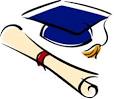 Deadline:  Tuesday, April 23, 2021 at 3:00 PMTHE ROB JONES SCHOLARSHIP – 2021(A $2,000.00 Scholarship)GENERAL INFORMATION:The Rob Jones Memorial Scholarship was established in 2015 as a one-year scholarship for a senior at Rosemont High School.Rob Jones was the first principal of Rosemont High School.  Mr. Jones spent the majority of his career in education in the Sacramento City Unified School District.  He began his teaching career in 1977 at Sacramento High School as a PE and Social Science teacher.  In 1985, Mr. Jones obtained his master’s in administration from Chapman College in order to fulfill his dream of becoming a principal.  His first job as an administrator was at John F. Kennedy High School in 1988.  From 2001-2003, Mr. Jones was instrumental in the planning and development of Rosemont High School, the first high school to open in SCUSD in over 35 years.  Mr. Jones spent his last years prior to retirement as Rosemont’s first principal.  Upon retirement, the district and staff honored him by dedicating and naming the sports complex after him.Mr. Jones was an avid supporter of children’s education.  He believed that school was a job and wanted to do anything in his power to support and enable children to do their job.  This scholarship was created in his honor to help students “do their job” and excel in education.WHO IS ELIGIBLE:The Rob Jones Memorial Scholarship shall be awarded to a senior student at Rosemont High School who exhibits the following attributes:  Honesty				SportsmanshipIntegrity				PerseveranceAcademic Achievement		LeadershipResponsibilityThe applicant’s high transcript must show an overall GPA of 2.5 or higher:  nothing below a “C” in a high school where 4.0 is the top grade.Applicant must select an accredited college to continue his/her education and must carry a minimum class load of 9 credits per academic period (semester or quarter).DUE DATE:  Applications must be received no later than, Friday, April 23, 2021 at 300 PM.   All letters of recommendation are to be opened and stapled with the packet.  Packets can be dropped off to:		Pam Reeder-Esparza, Counselor		Rosemont High SchoolAPPLICATION PACKET:	(Suggestion:  Use this list as a final check-off before submitting the application packet).Student’s Application: (please print clearly)Name, address, phone number, email, and Student ID number.Student shall list first, second, and third college choices.Financial information must include:  Father’s/Guardian’s name, occupation and yearly income, length of time in that occupation; Mother’s/Guardian’s name, occupation and yearly income, and length of time in that occupation.Student shall list names, ages, schools or occupations of other family dependents if they are living with the family.Student must list the approximate amount parents can contribute to your college education each year.Student must show the amount saved by the student towards college, as well as other scholarships or grants applied for or received.Individual Student Profile: Complete all five areas listed.  Attach a separate sheet if more space is needed.Three Letters of Recommendation: (Letters must be opened and stapled with packet.)One from a teacher or administrator at the student’s high school; andTwo letters from outside the school, i.e. employer, pastor, youth leader, or community leader.Student Essay: (750 words or less and TYPED)Describe your educational and vocational goals (short-term and long-term).How you plan to use the scholarship funds.Transcript: An unofficial transcript of student’s high school record, including the first semester of your senior year.SELECTION PROCESS:  Applications are screened and selected by the Rob Jones Memorial Golf Tournament Committee.NOTIFICATION OF WINNERS:  Scholarship winners will be announced at the Rosemont High School award assembly.THE ROB JONES MEMORIAL APPLICATION -- 2021Name:____________________________________ 		Date :					Address: __________________________________		City/Zip:				High School:_______________________________		Phone:					Email address:							Student ID#:				College Choice:  First Choice:  ____________________________________________________________Second Choice:  __________________________________________________________Third Choice:  ___________________________________________________________Father’s/Guardian’s Name*:  ____________________________    Occupation*:  ____________Yearly Income:  $				Length of time in this occupation*:			Mother’s/Guardian’s Name*: ____________________________   Occupation*:  ____________Yearly Income:  $				Length of time in this occupation*:			Other family dependents (living with family):               Name                        Age                     School     		           Occupation_____________________    ______      __________________     					_____________________    ______      __________________      					_____________________    ______      __________________      					_____________________    ______      __________________      					Approximate amount parents/guardians will pay towards your education per year:   $_________Amount you have available towards your education (including savings, bonds, other scholarships or sources):    $__________*If blank, please explain:										Rosemont High SchoolINDIVIDUAL STUDENT PROFILE(Complete all sections.  Attach a separate sheet if more space is needed.)Applicant’s Name:										SCHOOL ACTIVITIES: (Examples:  Student government, school clubs, athletic participation)Activity										     Grade LevelCOMMUNITY INTERESTS AND ACTIVITIES:  (Examples:  Other organizations, hobbies, scouts, 4H, volunteer experience, religious, employment history)Activity										     Grade LevelACHIEVEMENTS:  (Examples:  Awards, honors, advanced course)List										 	    Grade LevelPERSONAL CHALLENGES:  (Examples:  Home, family, health, disabilities)List										LONG-TERM GOALS:  (Career and personal goals)List										Student Signature:							Parent/Guardian Signature:						   Date:				